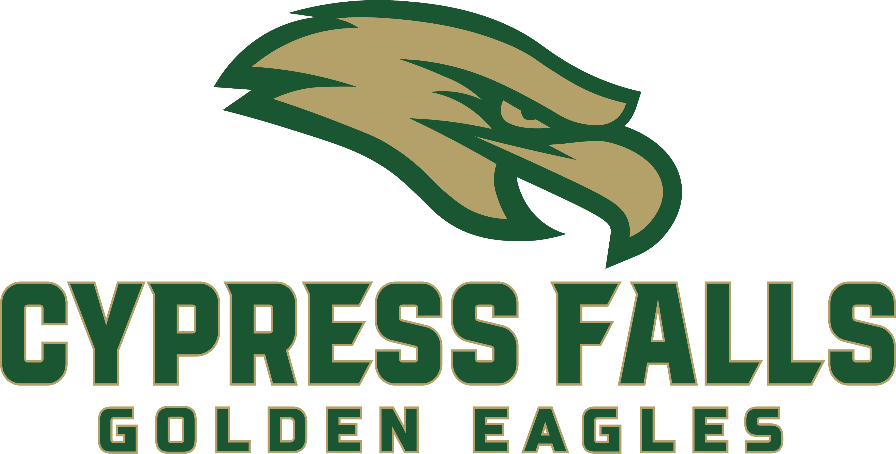 SOAR Bell Schedule 2022 – 20231st Period    467:15-8:011st Period7:15-8:011st Period7:15-8:011st Period7:15-8:012nd Period   808:07-9:272nd Period8:07-9:272nd Period8:07-9:272nd Period8:07-9:273rd Period    469:33-10:193rd Period9:33-10:193rd Period9:33-10:193rd Period9:33-10:19A Lunch       3010:19-10:494th Period10:25-11:144th Period10:25-11:144th Period10:25-11:144th Period    4910:55-11:44B Lunch11:14-11:445th Period11:20-11:505th Period11:20-12:265th Period    6611:50-12:565th Period11:50-12:56C Lunch 11:50-12:20D Lunch 12:26-12:566th Period    461:02-1:486th Period1:02-1:485th Period12:26-12:566th Period1:02-1:487th Period    461:54-2:407th Period1:54-2:406th Period1:02-1:487th Period1:54-2:407th Period1:54-2:40